Załącznik nr 1 – formularz zgłoszeniowyCelem konkursu „Odkryj Swój Skarb” jest popularyzowanie i promocja działań, inicjatyw związanych z lokalnym dziedzictwem kulturowym i umacnianiem tożsamości lokalnej w miejscowościach w Polsce do 30 tysięcy mieszkańców, a także wyłonienie spośród nadesłanych zgłoszeń 20 najciekawszych działań, które zostaną uhonorowane umieszczeniem w publikacji „Lokalne Inspiracje – Do dzieła!”Do konkursu mogą być zgłaszane działania zrealizowane w czasie trzech lat poprzedzających pandemię koronowirusa, tj.  w okresie od dnia 15 marca 2017 do 15 marca 2020 roku. Wnioski oceniane będą w dwóch kategoriach: osób fizycznych i grup nieformalnych osób prawnych i podmiotów nieposiadających osobowości prawnej. Ale to nie wszystko! Żeby lepiej ukazać swoje dokonania i lokalną „małą ojczyznę”, do formularza naboru należy załączyć link do prezentacji działania w postaci filmu lub prezentacji multimedialnej (w formacie doc., docx., PDF lub ppt.), z opowieścią o swoim działaniu, jego związku z lokalnym dziedzictwem oraz jak to działanie wpłynęło na umacnianie tożsamości lokalnej.Uwaga! Zależy nam na osobistej opowieści o działaniu, nie na formalnym języku. Wnioski można przesyłać do 05 listopada 2020 roku.  Przed wypełnieniem formularza należy przeczytać REGULAMIN, a w szczególności zawarte w nim kryteria oceny. 
W razie pytań prosimy o kontakt z Działem Edukacji Kulturalnej NCK, tel.: 22 21 00 158; 22 21 00 126; e-mail: molenderek@nck.pl, azukowska@nck.pl POWODZENIA! INFORMACJE O AUTORZE 1. KategoriaZaznacz tylko jedną odpowiedźosoba fizyczna lub grupa nieformalna osoba prawna lub podmiot nieposiadający osobowości prawnej.2. Metryczka3. Osoba do kontaktu4. Miejsce prowadzenia działań - województwoZaznacz tylko jedną odpowiedź5. Miejsce prowadzenia działań - wielkość miejscowościZaznacz tylko jedną odpowiedźINFORMACJE O DZIAŁANIU EDUKACYJNYM6. Miejsce prowadzenia działań – nazwa miejscowości  _ _ _ _ _ _ _ _ _ _ _ _ _ _ _ _ _ _ _ _ _ _ _ _ 7. Termin realizacji------------------------------------8. Rodzaj działania1)..działanie animujące  społeczność lokalną /jakie? 2) dzialanie artystyczne/jakie? 3)działanie edukacyjne/ jakie? 4) inne /jakie?9.  Tytuł działania10. Wizytówka działania (krótki opis)................................................…............................................................................................11. Partnerzy....................................................12. Co było inspiracją do realizacji działania? (krótka odpowiedź)13. Cele strategiczne (wymień jeden lub kilka ):14. Kto był zaangażowany w realizację działania? Podaj liczbę osób...............................................................15. Kto był głównym odbiorcą działania? DzieciMłodzieżDorośliSeniorzyWszystkie grupy wiekowe16. Podaj liczbę odbiorców działania:17. Opis działania: Jakie były jego kolejne, najważniejsze etapy? Jak przebiegała organizacja? Najważniejsze metody pracy i narzędzia wykorzystane przy realizacji działania. Efekty działania (krótki, rzeczowy opis uwzględniający każde z pytań).18. Czy działanie odnosiło się do dziedzictwa lokalnego? Do czego konkretnie? (krótka odpowiedź)19. Najważniejsze wnioski (krótka odpowiedź na każde z pytań)co się udało?co się nie udało?co było zaskoczeniem? czy uzyskano efekt edukacyjny, popularyzatorski, inny - jaki?20. Czy planujecie kontynuować działanie w przyszłości? Jeśli tak, to w jaki sposób? (krótka odpowiedź)21. Dodaj link do obejrzenia filmu lub prezentacji (film musi być dostępny online, bez potrzeby pobierania, prezentacja może być do pobrania w formacie doc., docx., ppt. lub pdf.)22. Regulamin zgłoszeń do Konkursu Odkryj Swój Skarb Zaznacz tylko jedną odpowiedź23. Prawa do zamieszczanych plikówZaznacz tylko jedną odpowiedź24. Zgoda na publikację opisu działaniaZaznacz tylko jedną odpowiedź25. Zgoda na przetwarzanie danych osobowych na potrzeby działań badawczych NCK:Wyrażam zgodę na przetwarzanie zawartych w formularzu danych osobowych przez Narodowe Centrum Kultury z siedzibą w Warszawie, ul. Płocka 13 w celu przeprowadzenia i analizy badań sektora kultury przez NCK.Zaznacz tylko jedną odpowiedźDziękujemy za złożenie wniosku! O wynikach konkursu powiadomimy wkrótce na stronie www.nck.plImię i nazwisko Autora/ów działania (w przypadku osoby prawnej/instytucji nazwa):  _ _ _ _ _ _ _ _ _ _ _ _ _ _ _ _ _ _ _ _ _ _ , Kod pocztowy i miejscowość:  _ _ _ _ _ _ _ _ _ _ _ _ _ _ _ _ _ _ _ _ _ _ Numery rejestrowe (w przypadku organizacji - uzupełnić te, które dotyczą: NIP, REGON, KRS):  _ _ _ _ _ _ _______________________ Strona www (jeśli jest):  _ _ _ _ _ _ _ _ _ _ _ _ _ _ _ _ _ _ _ _ _ _  Imię i nazwisko, rola w projekcie:  _ _ _ _ _ _ _ _ _ _ _ _ _ _ _ _ _ _ _ _ _ _  Telefon:  _ _ _ _ _ _ _ _ _ _ _ _ _ _ _ _ _ _ _ _ _ _  e-mail:  _ _ _ _ _ _ _ _ _ _ _ _ _ _ _ _ _ _ _ _ _ _ 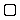 dolnośląskiekujawsko-pomorskielubelskielubuskiełódzkiemałopolskiemazowieckieopolskiepodkarpackiepodlaskiepomorskieśląskieświętokrzyskiewarmińsko-mazurskiewielkopolskiezachodniopomorskiewieśmiejscowość do 5 000 mieszkańcówmiasto od 5 000  do 10 000 mieszkańcówmiasto od 10 000  do 20 000 mieszkańcówmiasto od 20 000 do 30 000 mieszkańców _ _ _ _ _ _ _ _ _ _ _ _ _ _ _ _ _ _ _ _ _ _ _ _..................................................................................  _ _ _ _ _ _ _ _ _ _ _ _ _ _ _ _ _ _ _ _ _ _  _ _ _ _ _ _ _ _ _ _ _ _ _ _ _ _ _ _ _ _ _ _  _ _ _ _ _ _ _ _ _ _ _ _ _ _ _ _ _ _ _ _ _ _ _ _ _ _ _ _ _ _ _ _ _ _ _ _ _ _ _ _ _ _ _ _ _ _ _ _ _ _ _ _ _ _ _ _ _ _ _ _ _ _ _ _ _ _ _ _ _ _ _ _ _ _ _ _ _ _ _ _ _ _ _ _ _ _ _ _ _ _ _ _ _ _ _ _ _ _ _ _ _ _ _ _ _ _ _ _ _ _ _ _ _ _ _ _ _ _ _ _  _ _ _ _ _ _ _ _ _ _ _ _ _ _ _ _ _ _ _ _ _ _ _ _ _ _ _ _ _ _ _ _ _ _ _ _ _ _ _ _ _ _ _ _ _ _ _ _ _ _ _ _ _ _ _ _ _ _ _ _ _ _ _ _ _ _ _ _ _ _ _ _ _ _ _ _ _ _ _ _ _ _ _ _ _ _ _ _ _ _ _ _ _ _ _ _ _ _ _ _ _ _ _ _ _ _ _ _ _ _ _ _ _ _ _ _ _ _ _ _   _ _ _ _ _ _ _ _ _ _ _ _ _ _ _ _ _ _ _ _ _ _ _ _Akceptuję zapisy Regulaminu naboru do konkursu Odkryj Swój Skarb 2020Oświadczam, że w stosunku do zamieszczanych fotografii, filmów i plików przysługują mi pełne autorskie prawa majątkowe i niemajątkowe, które nie są w żaden sposób ograniczone, zastawione lub przeniesione na osobę trzecią, a ich wykorzystanie nie narusza praw osób trzecich.Wyrażam zgodę na publikację zamieszczonego opisu działania wraz z dołączonymi do niego plikami na portalach NCK oraz na ich redakcję przed publikacją.TakNie